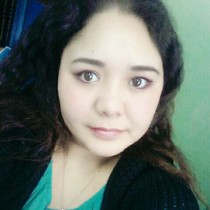 Дата рождения: 9 апреля  1989года Образование: высшее, Саха Государственная педагогическая академия , 2010 год. Специальность по диплому: «учитель английского языка»Квалификация по диплому – учитель английского языка;Общий педагогический стаж: 10 Стаж педагогической деятельности в МБОУ «МБОУ»Амгино- Олекминская СОШ» – 4 гКвалификационная категория:   соответствует занимаемой должности , 28 октября   2016 г.Домашний адрес: 678100,  Республика Саха (Якутия) с.Олёкминское  ул. Юбилейна  д.3аРабочий телефон:         8(41138)  3-34-31Сотовый телефон:        89243687909E-mail: masha.kuzmina.1987@bk.ru1.Публичное представление собственного инновационного педагогического опыта 
«Урок – клеточка педагогического процесса. В нем, как солнце в капле воды отражаются все его стороны. Если не вся, то значимая часть педагогики концентрируется в уроке».М.Н. Скатин.Я преподаю английский язык в МБОУ  « Амгино- Олекминская средняя общеобразовательная  школа»  с 2013 года. Как известно, обучение школьников иностранному языку нацелено на формирование и развитие личности, способной и желающей участвовать в общении на изучаемом языке. Очевидно, что достижение этой цели становится возможным, если созданы мотивы и условия, в которых учащиеся могут проявить познавательную активность и испытывать желание реально пользоваться приобретенными знаниями и сформированными речевыми навыками и умением. 

Педагогическая проблема над которой я работаю - формирование основ коммуникативной компетенции при изучении английского языка через активизацию коммуникативных и познавательных способностей детей,  гуманизацию, индивидуализацию и дифференциацию  образовательного процесса на основе применения современных педагогических технологий. 

Компетенция включает совокупность взаимосвязанных качеств личности (знаний, умений, навыков, способов деятельности), задаваемых по отношению к определенному кругу предметов и процессов и необходимых для качественной продуктивной деятельности по отношению к ним.


Компетентность – владение, обладание человеком соответствующей компетенцией, включающей его личностное отношение к ней и предмету деятельности.

Ведущая  педагогическая  идея  опыта  - развитие ученика как личности (его социализация) не только путем овладения им нормативной деятельностью, но и через постоянное обогащение, преобразование субъектного опыта, как важного источника  собственного  развития.
В своей практике использую различные педагогические технологии:
-игровые технологии
- технологии сотрудничества
-информационно-коммуникационные технологии;
-технологию диалога культур;
-здоровьесберегающие технологии.

Результатом применения вышеперечисленных технологий могу назвать следующее:
повышение качества знаний учащихся, развитие способностей каждого ученика, активизация познавательной деятельности и творческой активности учащихся, формирование личностных качеств ученика,развитие у школьников операционного мышления, направленности на поиск оптимальных решений,формирование умения организовать сбор информации и правильно ее использовать,формирование у учащихся осознанной потребности в ведении здорового образа жизни.Актуальность обусловлена современными требованиями к школьному обучению и направлениями, указанными в президентской инициативе «Наша новая школа». 
Практическая значимость данной проблемы заключается в том, чтобы научить своих учеников самостоятельно пользоваться приобретёнными знаниями, мыслить, уметь ориентироваться на рынке труда, быть востребованным и успешным.
Своеобразие и новизна предлагаемого опыта заключается в применении новых подходов и методов во взаимодействии с учащимися. 

Наиболее эффективно достигать прогнозируемых результатов и раскрывать потенциальные возможности каждого ученика мне помогает обучение в сотрудничестве. Атмосфера общения является ведущей чертой урока, поэтому я стараюсь строить уроки таким образом, чтобы стимулировать учащихся работать вместе, помогать друг другу, сопереживать. Действенным приемом обучения школьников иностранному языку, способствующим достижению поставленных задач, я считаю дифференцированный подход к ученикам. Применение его вызывает интерес к изучению предмета, развивает их способности, необходимые навыки и умения, активизирует речемыслительную деятельность. Пытаясь дойти до каждого ученика, стараюсь применять разнообразные виды дифференцированного обучения: составляю карточки, тесты, стараюсь оказать помощь таким образом, чтобы слабоуспевающие ученики проявляли максимум самостоятельности, имели реальную возможность повысить свои знания; уделяю внимание и наиболее подготовленным ученикам: предлагаю им более сложные задания, выбираю их в качестве консультантов.

При организации тренировки и употреблении знакомой лексики, в умении применять изученные грамматические явления организую работу в режиме учитель - сильный ученик – учитель – слабый ученик. Это помогает слабоуспевающему ученику запомнить языковой материал, правильно употребить его или ответить на вопрос. Для развития речи учащихся и умения воспринимать услышанное на английском языке стараюсь сначала слушать учеников с высоким уровнем обученности, а затем слабо успевающих учеников. 

Дифференцированный подход к учащимся я осуществляю и при определении домашнего задания. 

 Активно  использую такую педагогическую технологию как метод проектов на уроке английского языка. Это позволяет наиболее полно учитывать индивидуальные особенности каждого ученика, т.е. реализовать личностно-ориентированный подход в обучении иностранному языку. Работа над проектом предполагает создания максимально благоприятных условий для раскрытия и проявления творческого потенциала учеников: развивает их воображение, фантазию, мышление. При этом формируется внутренний мотив говорения, возникает необходимость что-то сказать, которая диктуется желанием принять участие в общении. Оптимальность и эффективность средств.  Эффективными средствами активизации познавательной деятельности включения ребёнка в процесс творчества на  уроке являются: игровая деятельность, создание положительных эмоциональных ситуаций, работа в парах, проблемное  обучение.   На современном этапе обучения иностранному языку перед методикой стоит задача - взаимодействие новых образовательных технологий с традиционными технологиями.  Для их реализации использую технологии: объяснительно-иллюстрированного обучения, личностно-ориентированного обучения,  коммуникативно-диалоговой деятельности, развивающего обучения, компьютерные,  учебно-игровой деятельности, дифференцированного обучения, проектной деятельности на  уровне отдельных элементов и в системе.   Средства достижения  этой цели:- использование разнообразных форм и методов организации учебной деятельности, позволяющих раскрыть субъектный опыт учащихся;- создание атмосферы заинтересованности каждого ученика в работе класса;- стимулирование учащихся к высказываниям, использованию различных способов выполнения заданий без боязни ошибиться, получить неправильный ответ и т.п.;-использование дидактического материала, позволяющего ученику выбирать наиболее значимые для него вид и форму учебного содержания;- оценка деятельности ученика не только по конечному результату (« правильно - неправильно»), но и по процессу его достижения;- создание педагогических ситуаций общения на уроке, позволяющих каждому ученику проявлять инициативу, самостоятельность,  избирательность в способах работы; - предоставление возможности для естественного самовыражения ученика ( в проектной работе). За время моей работы были разработаны:1. Рабочие программы курсов (факультативные занятия, внеурочная деятельность) английского языка.2.Сценарии открытых уроков и внеклассных мероприятий.3.Выступления  методическом объединении учителей иностранного языка, педагогических советах.4. Разработка и использование в работе дидактических материалов для осуществления контроля знаний учащихся по предмету.На будущее ставлю перед собой следующие задачи:1. Продолжить работу по использованию компьютерных технологий в процессе образования.2. Заниматься разработкой элективных курсов.3. Больше внимания уделять внеурочной работе с учащимися в целях развития их интеллекта, творческих способностей.4. Изучать опыт учителей района, Республики, педагогов-новаторов, повышать своё мастерство.2.Система оценивания качества образования . Стабильные  результаты освоения обучающимися  образовательных программ и показатели динамики  их достижений .Результаты внешнего мониторинга3.Система и технология  подготовки обучающихся к ЕГЭ , ОГЭ , групповые и индивидуальные консультации. Работа с родителями , результаты ОГЭ и ЕГЭ4.Владение современными образовательными технологиями , эффективное применение их в практической , профессиональной деятельности5.Результаты реализации программ индивидуальной работы  с обучающимися .Работа с одаренными, с учащимися с проблемы в обучении, социально запущенными и социально уязвимыми учащимися, имеющими серьезные отклонения в поведении. Реализация программ инклюзивного образования6.Результаты воспитательной работы с обучающимися .Организация внеурочной деятельности по формированию предметных , метапредметных  компетенций и личностных качеств обучающихся 7.Результаты участия  обучающихся во Всероссийских международных олимпиадах , конкурсах , научно- практических конкурсах , чтениях, соревнованиях8.Участие в работе методических объединений , других профессиональных сообществ 9.Участие в проектах исследовательской , инновационной деятельности, в том числе реализация социокультурных  проектов10.Наличие публикаций, включая интернет – публикации11.Наличие авторских программ , методических пособий , разработок12.Выступления на научно- практических конференциях, педчтениях , семинарах, секциях, проведение открытых уроков, мастер – классов, мероприятий13.Участие в профессиональных конкурсах(очные, заочные)14.Общественная деятельность15.Звания, награды, поощрения, благодарности16. Повышение квалификации- Фундаментальные курсы «Преподавание дисциплин образовательной области «Филология», специализация русский язык , документ о курсовой подготовке  свидетельство №  Е-А 2161896  от  04.12. 2018 г.  «Образовательное учреждение Фонд «Педагогический университет «Первое сентября », 108 ч.;Проблемные курсы «Подготовка учащихся к выполнению  текстовых заданий в итоговой аттестации по русскому языку в 9-11 –х классах» документ о курсовой подготовке  свидетельство №  Е -А 2162210  от  06.12. 2018 г.  «Образовательное учреждение Фонд «Педагогический университет «Первое сентября », 72 ч.;Проблемные курсы « Оказание первой доврачебной помощи детям в условиях образовательных учреждений» документ о курсовой подготовке  свидетельство №  У- 01175/18  от  04.04. 2018 г.  «Частное учреждение дополнительного профессионального образования Сибирский институт практической психологии и социальной работы», 72 ч.;